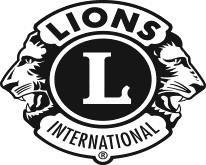 DIME BOX BLACK BRIDGE FESTIVAL   Little Mister and Miss Black Bridge Entry Form  Date: Saturday, October 7, 2017  Registration Time: 3:00 PM at the Main Stage       Child’s Full Name: __________________________________________________________________  Parent(s)/Guardian(s): _______________________________________________________________  Address: ____________________________________________________________________________  Phone #: Parent/Guardian Work Phone #: ______________________________________________ Birthday: ______________________________ Age: _______________  Names of Brothers or Sisters: __________________________________________________________  Color of Hair: _______________________________ Color of Eyes: ___________________________  Names & Type of Pets: ________________________________________________________________  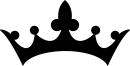 Favorite Color: _______________________________________________________________________  Favorite Food: _______________________________________________________________________  Favorite TV Show: ____________________________________________________________________  Favorite Toy/Game: __________________________________________________________________  What Would You Like To Be When You Grow Up?  _____________________________________________________________________________________ _____________________________________________________________________________________  EACH CONTESTANT HAS A $5 ENTRY FEE.Contestants can ride on the 2017 Black Bridge Little Mister and Miss float on Saturday at 12:30.  PLEASE RETURN ENTRY FORM AND $5 ENTRY FEE TO:  DIME BOX BLACK BRIDGE FESTIVAL   C/O Rhonda Pharis    O Box 144  	  Dime Box, Tx 77853  For additional information contact Marsha Kocurek at 979-277-5026 or mlkocurek@hotmail.com                   Jan Perry at 979-777-6888 or janperry133@aol.com;                                                             or Rhonda Pharis at 979-777-8682 or rhondapharis@yahoo.com  